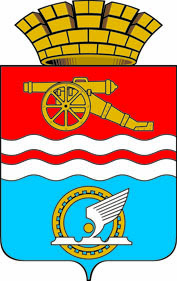 СВЕРДЛОВСКАЯ ОБЛАСТЬАДМИНИСТРАЦИЯ ГОРОДА КАМЕНСКА-УРАЛЬСКОГОПОСТАНОВЛЕНИЕот 28.11.2019 № 967Об определении управляющей организации для управления многоквартирным домом, расположенным по адресу: Свердловская область, г.Каменск-Уральский, ул.Ленина, д.14 На основании части 17 статьи 161 Жилищного кодекса Российской Федерации и в соответствии с Правилами определения управляющей организации для управления многоквартирным домом, в отношении которого собственниками помещений в многоквартирном доме не выбран способ управления таким домом или выбранный способ управления не реализован, не определена управляющая организация, утвержденными постановлением Правительства Российской Федерации от 21.12.2018 № 1616, Администрация города Каменска-УральскогоПОСТАНОВЛЯЕТ: 1. В целях управления многоквартирным домом, расположенным по адресу: Свердловская область, г.Каменск-Уральский, ул.Ленина, д.14,в отношении которого собственниками помещений в многоквартирном доме не выбран способ управления таким домом или выбранный способ управления не реализован и не определена управляющая организация, определить управляющую организацию  - общество с ограниченной ответственностью «Управляющая компания «Стройком»,ИНН 6612045753, ОГРН 1146612002130, сроком на один год.2. Утвердить перечень и стоимость (размер платы) работ и услуг по содержанию и ремонтуобщего имущества собственников помещений в многоквартирном доме, расположенном по адресу: Свердловская область, г.Каменск-Уральский, ул.Ленина, д.14 (прилагается).3. Отраслевому органу Администрации города Каменска-Уральского по жилищному хозяйству (Е.А. Ивина): 1) в течение одного рабочего дня со дня принятия настоящего постановленияразместитьпостановлениев государственной информационной системе жилищно-коммунального хозяйства, а также направить копиюнастоящего постановленияобществу с ограниченной ответственностью «Управляющая компания «Стройком» и в Департамент государственного жилищного и строительного надзора Свердловской области;2) в течение 5 рабочих дней со дня принятия настоящего постановления направитькопию постановления собственникам помещений в многоквартирном доме.4. Разместитьнастоящее постановление на официальном сайте муниципального образования город Каменск-Уральский в течение одного рабочего дня со дня принятия настоящего постановления.5. Контроль за выполнением настоящего постановления возложить на первого заместителя главы Администрации города С.А. Гераскина.Глава города							                           А.В. ШмыковУтвержденыпостановлением Администрации города Каменска-Уральскогоот 28.11.2019 № 967«Об определении управляющей организации для управления многоквартирным домом, расположенным по адресу: Свердловская область, г.Каменск-Уральский, ул.Ленина, д.14»Перечень и стоимость (размер платы) работ и услуг по содержанию и ремонту общего имущества собственников помещений в многоквартирном доме, расположенном по адресу: Свердловская область,г. Каменск-Уральский, ул. Ленина, д.14№ п/пНаименование работ и услугПериодичность выполнения работ и оказания услугСтоимость на 1 кв. метр общей площади (рублей в месяц)№ п/пНаименование работ и услуг(в том числе требования к объему и качеству)Стоимость на 1 кв. метр общей площади (рублей в месяц)12351Работы, выполняемые в отношении всех видов фундаментов:Два раза в год при проведении весеннего и осеннего осмотров. При выявлении нарушений - восстановление их работоспособности0,61проверка соответствия параметров вертикальной планировки территории вокруг здания проектным параметрам. Устранение выявленных нарушений;Два раза в год при проведении весеннего и осеннего осмотров. При выявлении нарушений - восстановление их работоспособности0,21проверка технического состояния видимых частей конструкций с выявлением:                                               • признаков неравномерных осадок фундаментов всех типов;
• коррозии арматуры, расслаивания, трещин, выпучивания, отклонения от вертикали в домах с бетонными, железобетонными и каменными фундаментами;
• поражения гнилью и частичного разрушения деревянного основания в домах со столбчатыми или свайными деревянными фундаментами;                           
при выявлении нарушений - разработка контрольных шурфов в местах обнаружения дефектов, детальное обследование и составление плана мероприятий по устранению причин нарушения и восстановлению эксплуатационных свойств конструкций;Два раза в год при проведении весеннего и осеннего осмотров. При выявлении нарушений - восстановление их работоспособности0,21проверка состояния гидроизоляции фундаментов и систем водоотвода фундамента. При выявлении нарушений - восстановление их работоспособности;Два раза в год при проведении весеннего и осеннего осмотров. При выявлении нарушений - восстановление их работоспособности0,22Работы, выполняемые для надлежащего содержания стен многоквартирных домов:Два раза в год при проведении весеннего и осеннего осмотров. При выявлении нарушений - восстановление их работоспособности1,52выявление отклонений от проектных условий эксплуатации, несанкционированного изменения конструктивного решения, признаков потери несущей способности, наличия деформаций, нарушения теплозащитных свойств, гидроизоляции между цокольной частью здания и стенами, неисправности водоотводящих устройств;Два раза в год при проведении весеннего и осеннего осмотров. При выявлении нарушений - восстановление их работоспособности0,22выявление следов коррозии, деформаций и трещин в местах расположения арматуры и закладных деталей, наличия трещин в местах примыкания внутренних поперечных стен к наружным стенам из несущих и самонесущих панелей, из крупноразмерных блоков;Два раза в год при проведении весеннего и осеннего осмотров. При выявлении нарушений - восстановление их работоспособности0,22выявление повреждений в кладке, наличия и характера трещин, выветривания, отклонения от вертикали и выпучивания отдельных участков стен, нарушения связей между отдельными конструкциями в домах со стенами из мелких блоков, искусственных и естественных камней;Два раза в год при проведении весеннего и осеннего осмотров. При выявлении нарушений - восстановление их работоспособности0,32в случае выявления повреждений и нарушений - составление плана мероприятий по инструментальному обследованию стен, восстановлению проектных условий их эксплуатации и его выполнение.Два раза в год при проведении весеннего и осеннего осмотров. При выявлении нарушений - восстановление их работоспособности0,83Работы, выполняемые в целях надлежащего содержания перекрытий и покрытий многоквартирных домов:Два раза в год при проведении весеннего и осеннего осмотров. При выявлении нарушений - восстановление их работоспособности0,63выявление нарушений условий эксплуатации, несанкционированных изменений конструктивного решения, выявления прогибов, трещин и колебаний;Два раза в год при проведении весеннего и осеннего осмотров. При выявлении нарушений - восстановление их работоспособности0,13выявление наличия, характера и величины трещин в теле перекрытия и в местах примыканий к стенам, отслоения защитного слоя бетона и оголения арматуры, коррозии арматуры в домах с перекрытиями и покрытиями из монолитного железобетона и сборных железобетонных плит;Два раза в год при проведении весеннего и осеннего осмотров. При выявлении нарушений - восстановление их работоспособности0,13выявление наличия, характера и величины трещин, смещения плит одной относительно другой по высоте, отслоения выравнивающего слоя в заделке швов, следов протечек или промерзаний на плитах и на стенах в местах опирания, отслоения защитного слоя бетона и оголения арматуры, коррозии арматуры в домах с перекрытиями и покрытиями из сборного железобетонного настила;Два раза в год при проведении весеннего и осеннего осмотров. При выявлении нарушений - восстановление их работоспособности0,13проверка состояния утеплителя, гидроизоляции и звукоизоляции, адгезии отделочных слоев к конструкциям перекрытия (покрытия);Два раза в год при проведении весеннего и осеннего осмотров. При выявлении нарушений - восстановление их работоспособности0,13при выявлении повреждений и нарушений - разработка плана восстановительных работ (при необходимости), проведение восстановительных работ.Два раза в год при проведении весеннего и осеннего осмотров. При выявлении нарушений - восстановление их работоспособности0,24Работы, выполняемые в целях надлежащего содержания балок (ригелей) перекрытий и покрытий многоквартирных домов:Два раза в год при проведении весеннего и осеннего осмотров. При выявлении нарушений - восстановление их работоспособности0,134контроль состояния и выявление нарушений условий эксплуатации, несанкционированных изменений конструктивного решения, устойчивости, прогибов, колебаний и трещин;Два раза в год при проведении весеннего и осеннего осмотров. При выявлении нарушений - восстановление их работоспособности0,014выявление поверхностных отколов и отслоения защитного слоя бетона в растянутой зоне, оголения и коррозии арматуры, крупных выбоин и сколов бетона в сжатой зоне в домах с монолитными и сборными железобетонными балками перекрытий и покрытий;Два раза в год при проведении весеннего и осеннего осмотров. При выявлении нарушений - восстановление их работоспособности0,014выявление коррозии с уменьшением площади сечения несущих элементов, потери местной устойчивости конструкций (выпучивание стенок и поясов балок), трещин в основном материале элементов в домах со стальными балками перекрытий и покрытий;Два раза в год при проведении весеннего и осеннего осмотров. При выявлении нарушений - восстановление их работоспособности0,014при выявлении повреждений и нарушений - разработка плана восстановительных работ (при необходимости), проведение восстановительных работ.Два раза в год при проведении весеннего и осеннего осмотров. При выявлении нарушений - восстановление их работоспособности0,15Работы, выполняемые в целях надлежащего содержания крыш многоквартирных домов:Два раза в год при проведении весеннего и осеннего осмотров. При выявлении нарушений - восстановление их работоспособности1,385проверка кровли на отсутствие протечек;Два раза в год при проведении весеннего и осеннего осмотров. При выявлении нарушений - восстановление их работоспособности0,145проверка молниезащитных устройств, заземления мачт и другого оборудования, расположенного на крыше;Два раза в год при проведении весеннего и осеннего осмотров. При выявлении нарушений - восстановление их работоспособности0,135выявление деформации и повреждений несущих кровельных конструкций, антисептической и противопожарной защиты деревянных конструкций, креплений элементов несущих конструкций крыши, водоотводящих устройств и оборудования, слуховых окон, выходов на крыши, ходовых досок и переходных мостиков на чердаках, осадочных и температурных швов;Два раза в год при проведении весеннего и осеннего осмотров. При выявлении нарушений - восстановление их работоспособности0,135проверка температурно-влажностного режима и воздухообмена на чердаке;Два раза в год при проведении весеннего и осеннего осмотров. При выявлении нарушений - восстановление их работоспособности0,015проверка и при необходимости очистка кровли и водоотводящих устройств от мусора, грязи и наледи, препятствующих стоку дождевых и талых вод;Два раза в год при проведении весеннего и осеннего осмотров. При выявлении нарушений - восстановление их работоспособности0,135проверка и при необходимости очистка кровли от скопления снега и наледи;Два раза в год при проведении весеннего и осеннего осмотров. При выявлении нарушений - восстановление их работоспособности0,245проверка и при необходимости восстановление защитного окрасочного слоя металлических элементов, окраска металлических креплений кровель антикоррозийными защитными красками и составами;Два раза в год при проведении весеннего и осеннего осмотров. При выявлении нарушений - восстановление их работоспособности0,055проверка и при необходимости восстановление антикоррозионного покрытия стальных связей, размещенных на крыше и в технических помещениях металлических деталей;Два раза в год при проведении весеннего и осеннего осмотров. При выявлении нарушений - восстановление их работоспособности0,055при выявлении нарушений, приводящих к протечкам, - незамедлительное их устранение. В остальных случаях - разработка плана восстановительных работ (при необходимости), проведение восстановительных работ.Два раза в год при проведении весеннего и осеннего осмотров. При выявлении нарушений - восстановление их работоспособности0,56Работы, выполняемые в целях надлежащего содержания лестниц многоквартирных домов:Два раза в год при проведении весеннего и осеннего осмотров. При выявлении нарушений - восстановление их работоспособности0,46выявление деформации и повреждений в несущих конструкциях, надежности крепления ограждений, выбоин и сколов в ступенях;Два раза в год при проведении весеннего и осеннего осмотров. При выявлении нарушений - восстановление их работоспособности0,016выявление наличия и параметров трещин в сопряжениях маршевых плит с несущими конструкциями, оголения и коррозии арматуры, нарушения связей в отдельных проступях в домах с железобетонными лестницами;Два раза в год при проведении весеннего и осеннего осмотров. При выявлении нарушений - восстановление их работоспособности0,016при выявлении повреждений и нарушений - разработка плана восстановительных работ (при необходимости), проведение восстановительных работ;Два раза в год при проведении весеннего и осеннего осмотров. При выявлении нарушений - восстановление их работоспособности0,387Работы, выполняемые в целях надлежащего содержания фасадов многоквартирных домов:Два раза в год при проведении весеннего и осеннего осмотров. При выявлении нарушений - восстановление их работоспособности0,897выявление нарушений отделки фасадов и их отдельных элементов, ослабления связи отделочных слоев со стенами, нарушений сплошности и герметичности наружных водостоков;Два раза в год при проведении весеннего и осеннего осмотров. При выявлении нарушений - восстановление их работоспособности0,017контроль состояния и работоспособности подсветки информационных знаков, входов в подъезды (домовые знаки и т.д.);Два раза в год при проведении весеннего и осеннего осмотров. При выявлении нарушений - восстановление их работоспособности0,017выявление нарушений и эксплуатационных качеств несущих конструкций, гидроизоляции, элементов металлических ограждений на балконах, лоджиях и козырьках;Два раза в год при проведении весеннего и осеннего осмотров. При выявлении нарушений - восстановление их работоспособности0,017контроль состояния и восстановление или замена отдельных элементов крылец и зонтов над входами в здание, в подвалы и над балконами;Два раза в год при проведении весеннего и осеннего осмотров. При выявлении нарушений - восстановление их работоспособности0,27контроль состояния и восстановление плотности притворов входных дверей, самозакрывающихся устройств (доводчики, пружины), ограничителей хода дверей (остановы);Два раза в год при проведении весеннего и осеннего осмотров. При выявлении нарушений - восстановление их работоспособности0,167при выявлении повреждений и нарушений - разработка плана восстановительных работ (при необходимости), проведение восстановительных работ.Два раза в год при проведении весеннего и осеннего осмотров. При выявлении нарушений - восстановление их работоспособности0,58Работы, выполняемые в целях надлежащего содержания перегородок в многоквартирных домах:Два раза в год при проведении весеннего и осеннего осмотров. При выявлении нарушений - восстановление их работоспособности0,38выявление зыбкости, выпучивания, наличия трещин в теле перегородок и в местах сопряжения между собой и с капитальными стенами, перекрытиями, отопительными панелями, дверными коробками, в местах установки санитарно-технических приборов и прохождения различных трубопроводов;Два раза в год при проведении весеннего и осеннего осмотров. При выявлении нарушений - восстановление их работоспособности0,018проверка звукоизоляции и огнезащиты;Два раза в год при проведении весеннего и осеннего осмотров. При выявлении нарушений - восстановление их работоспособности0,018при выявлении повреждений и нарушений - разработка плана восстановительных работ (при необходимости), проведение восстановительных работ.Два раза в год при проведении весеннего и осеннего осмотров. При выявлении нарушений - восстановление их работоспособности0,289Работы, выполняемые в целях надлежащего содержания внутренней отделки многоквартирных домов, - проверка состояния внутренней отделки. При наличии угрозы обрушения отделочных слоев или нарушения защитных свойств отделки по отношению к несущим конструкциям и инженерному оборудованию - устранение выявленных нарушений.Два раза в год при проведении весеннего и осеннего осмотров. При выявлении нарушений - восстановление их работоспособности1,1810Работы, выполняемые в целях надлежащего содержания полов помещений, относящихся к общему имуществу в многоквартирном доме:Два раза в год при проведении весеннего и осеннего осмотров. При выявлении нарушений - восстановление их работоспособности0,610проверка состояния основания, поверхностного слоя и работоспособности системы вентиляции (для деревянных полов);Два раза в год при проведении весеннего и осеннего осмотров. При выявлении нарушений - восстановление их работоспособности0,0510при выявлении повреждений и нарушений - разработка плана восстановительных работ (при необходимости), проведение восстановительных работ.Два раза в год при проведении весеннего и осеннего осмотров. При выявлении нарушений - восстановление их работоспособности0,5511Работы, выполняемые в целях надлежащего содержания оконных и дверных заполнений помещений, относящихся к общему имуществу в многоквартирном доме:два раза в год при проведении весеннего и осеннего осмотров0,5311проверка целостности оконных и дверных заполнений, плотности притворов, механической прочности и работоспособности фурнитуры элементов оконных и дверных заполнений в помещениях, относящихся к общему имуществу в многоквартирном доме;при выявлении нарушений в отопительный период - незамедлительный ремонт, в остальных случаях - разработка плана восстановительных работ, проведение восстановительных работ -  по мере необходимости;0,0311при выявлении нарушений в отопительный период - незамедлительный ремонт. В остальных случаях - разработка плана восстановительных работ (при необходимости), проведение восстановительных работ.при выявлении нарушений в отопительный период - незамедлительный ремонт, в остальных случаях - разработка плана восстановительных работ, проведение восстановительных работ -  по мере необходимости;0,512Работы, выполняемые в целях надлежащего содержания систем вентиляции и дымоудаления многоквартирных домов:Два раза в год при проведении весеннего и осеннего осмотров. При выявлении нарушений - восстановление их работоспособности0,1812техническое обслуживание и сезонное управление оборудованием систем вентиляции и дымоудаления, определение работоспособности оборудования и элементов систем;Два раза в год при проведении весеннего и осеннего осмотров. При выявлении нарушений - восстановление их работоспособности0,0212проверка утепления теплых чердаков, плотности закрытия входов на них;Два раза в год при проведении весеннего и осеннего осмотров. При выявлении нарушений - восстановление их работоспособности0,0112устранение неплотностей в вентиляционных каналах и шахтах, устранение засоров в каналах, устранение неисправностей шиберов и дроссель-клапанов в вытяжных шахтах, зонтов над шахтами и дефлекторов, замена дефективных вытяжных решеток и их креплений;Два раза в год при проведении весеннего и осеннего осмотров. При выявлении нарушений - восстановление их работоспособности0,0212при выявлении повреждений и нарушений - разработка плана восстановительных работ (при необходимости), проведение восстановительных работ.Два раза в год при проведении весеннего и осеннего осмотров. При выявлении нарушений - восстановление их работоспособности0,1313Общие работы, выполняемые для надлежащего содержания систем водоснабжения (холодного и горячего), отопления и водоотведения в многоквартирных домах:Два раза в год при проведении весеннего и осеннего осмотров. При выявлении нарушений - восстановление их работоспособности1,6313проверка исправности, работоспособности, регулировка и техническое обслуживание насосов, запорной арматуры, контрольно-измерительных приборов, автоматических регуляторов и устройств, коллективных (общедомовых) приборов учета, расширительных баков и элементов, скрытых от постоянного наблюдения (разводящих трубопроводов и оборудования на чердаках, в подвалах и каналах);Два раза в год при проведении весеннего и осеннего осмотров. При выявлении нарушений - восстановление их работоспособности0,213постоянный контроль параметров теплоносителя и воды (давления, температуры, расхода) и незамедлительное принятие мер к восстановлению требуемых параметров отопления и водоснабжения и герметичности систем;Два раза в год при проведении весеннего и осеннего осмотров. При выявлении нарушений - восстановление их работоспособности0,213восстановление работоспособности (ремонт, замена) оборудования и отопительных приборов, водоразборных приборов (смесителей, кранов и т.п.), относящихся к общему имуществу в многоквартирном доме;Два раза в год при проведении весеннего и осеннего осмотров. При выявлении нарушений - восстановление их работоспособности0,313контроль состояния и незамедлительное восстановление герметичности участков трубопроводов и соединительных элементов в случае их разгерметизации;Два раза в год при проведении весеннего и осеннего осмотров. При выявлении нарушений - восстановление их работоспособности0,213контроль состояния и восстановление исправности элементов внутренней канализации, канализационных вытяжек, внутреннего водостока, дренажных систем;Два раза в год при проведении весеннего и осеннего осмотров. При выявлении нарушений - восстановление их работоспособности0,2513переключение в целях надежной эксплуатации режимов работы внутреннего водостока, гидравлического затвора внутреннего водостока;Два раза в год при проведении весеннего и осеннего осмотров. При выявлении нарушений - восстановление их работоспособности0,0113промывка участков водопровода после выполнения ремонтно-строительных работ на водопроводе;Два раза в год при проведении весеннего и осеннего осмотров. При выявлении нарушений - восстановление их работоспособности0,213промывка систем водоснабжения для удаления накипно-коррозионных отложений.Два раза в год при проведении весеннего и осеннего осмотров. При выявлении нарушений - восстановление их работоспособности0,2714Работы, выполняемые в целях надлежащего содержания систем теплоснабжения (отопление, горячее водоснабжение) в многоквартирных домах:Два раза в год при проведении весеннего и осеннего осмотров. При выявлении нарушений - восстановление их работоспособности0,714испытания на прочность и плотность (гидравлические испытания) узлов ввода и систем отопления, промывка и регулировка систем отопления;Два раза в год при проведении весеннего и осеннего осмотров. При выявлении нарушений - восстановление их работоспособности0,114проведение пробных пусконаладочных работ (пробные топки);Два раза в год при проведении весеннего и осеннего осмотров. При выявлении нарушений - восстановление их работоспособности0,214удаление воздуха из системы отопления;Два раза в год при проведении весеннего и осеннего осмотров. При выявлении нарушений - восстановление их работоспособности0,114промывка централизованных систем теплоснабжения для удаления накипно-коррозионных отложений.Два раза в год при проведении весеннего и осеннего осмотров. При выявлении нарушений - восстановление их работоспособности0,315Работы, выполняемые в целях надлежащего содержания электрооборудования, радио- и телекоммуникационного оборудования в многоквартирном доме:Два раза в год при проведении весеннего и осеннего осмотров. При выявлении нарушений - восстановление их работоспособности1,0315проверка заземления оболочки электрокабеля, оборудования (насосы, щитовые вентиляторы и др.), замеры сопротивления изоляции проводов, трубопроводов и восстановление цепей заземления по результатам проверки;Два раза в год при проведении весеннего и осеннего осмотров. При выявлении нарушений - восстановление их работоспособности0,115проверка и обеспечение работоспособности устройств защитного отключения;Два раза в год при проведении весеннего и осеннего осмотров. При выявлении нарушений - восстановление их работоспособности0,215техническое обслуживание и ремонт силовых и осветительных установок, электрических установок систем дымоудаления, систем автоматической пожарной сигнализации, внутреннего противопожарного водопровода, лифтов, установок автоматизации котельных, бойлерных, тепловых пунктов, элементов молниезащиты и внутридомовых электросетей, очистка клемм и соединений в групповых щитках и распределительных шкафах, наладка электрооборудования;Два раза в год при проведении весеннего и осеннего осмотров. При выявлении нарушений - восстановление их работоспособности0,3315контроль состояния и замена вышедших из строя датчиков, проводки и оборудования пожарной и охранной сигнализации.Два раза в год при проведении весеннего и осеннего осмотров. При выявлении нарушений - восстановление их работоспособности0,416Работы по содержанию помещений, входящих в состав общего имущества в многоквартирном доме:Один раз в неделю2,1416сухая и влажная уборка тамбуров, холлов, коридоров, галерей, лестничных площадок и маршей, пандусов;Один раз в неделю1,3416влажная протирка подоконников, оконных решеток, перил лестниц, шкафов для электросчетчиков слаботочных устройств, почтовых ящиков, дверных коробок, полотен дверей, доводчиков, дверных ручек;Один раз в неделю0,216мытье окон;Один раз в год0,316очистка систем защиты от грязи (металлических решеток, ячеистых покрытий, приямков, текстильных матов);Один раз в неделю0,216проведение дератизации и дезинсекции помещений, входящих в состав общего имущества в многоквартирном доме.Один раз в квартал0,117Работы по содержанию земельного участка, на котором расположен многоквартирный дом, с элементами озеленения и благоустройства, иными объектами, предназначенными для обслуживания и эксплуатации этого дома (далее - придомовая территория), в холодный период года:3,8217сдвигание свежевыпавшего снега и очистка придомовой территории от снега и льда при наличии колейности свыше 5 см;По мере необходимости0,9717очистка придомовой территории от снега наносного происхождения (или подметание такой территории, свободной от снежного покрова);По мере необходимости1,117очистка придомовой территории от наледи и льда;По мере необходимости0,617очистка от мусора урн, установленных возле подъездов, и их промывка, удаление деревьев угрожающих жизни, здоровью и имуществу граждан;Постоянно0,4517уборка крыльца и площадки перед входом в подъезд.По мере необходимости0,718Работы по содержанию придомовой территории в теплый период года:3,8218подметание и уборка придомовой территории;5 раз в неделю0,918очистка от мусора и промывка урн, установленных возле подъездов, удаление деревьев угрожающих жизни, здоровью и имуществу граждан;Постоянно0,5618уборка и выкашивание газонов;По мере необходимости1,118аккарицидная обработкаПо мере необходимости0,5618уборка крыльца и площадки перед входом в подъезд, очистка металлической решетки и приямка.5 раз в неделю0,719Работы по содержанию мест накопления твердых коммунальных отходов:В теплый период года – ежедневно, независимо от объема накопления0,6819Работы по организации и содержанию мест (площадок) накопления твердых коммунальных отходов, включая обслуживание и очистку контейнерных площадокВ теплый период года – ежедневно, независимо от объема накопления0,6719организация сбора отходов I - IV классов опасности (отработанных ртутьсодержащих ламп и др.) и их передача в организации, имеющие лицензии на осуществление деятельности по сбору, транспортированию, обработке, утилизации, обезвреживанию, размещению таких отходов.В теплый период года – ежедневно, независимо от объема накопления0,0120Работы по обеспечению требований пожарной безопасности - осмотры и обеспечение работоспособного состояния пожарных лестниц, лазов, проходов, выходов, систем аварийного освещения, пожаротушения, сигнализации, противопожарного водоснабжения, средств противопожарной защиты, противодымной защиты.Два раза в год при проведении весеннего и осеннего осмотров. При выявлении нарушений - восстановление их работоспособности0,221Обеспечение устранения аварий в соответствии с установленными предельными сроками на внутридомовых инженерных системах в многоквартирном доме, выполнения заявок населения.Круглосуточно. При выявлении нарушений - восстановление их работоспособности1,5622Проверка состояния и при необходимости выполнение работ по восстановлению конструкций и (или) иного оборудования, предназначенного для обеспечения условий доступности для инвалидов помещения многоквартирного дома.Два раза в год при проведении весеннего и осеннего осмотров. При выявлении нарушений - восстановление их работоспособности0,123Работы и услуги по управлению многоквартирным домом4,74ИтогоИтогоИтого24,89